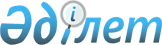 Об утверждении государственного образовательного заказа на дошкольное воспитание и обучение, размер родительской платы по городу Уральск на 2018 год
					
			Утративший силу
			
			
		
					Постановление акимата города Уральска Западно-Казахстанской области от 17 мая 2018 года № 1231. Зарегистрировано Департаментом юстиции Западно-Казахстанской области 7 июня 2018 года № 5233. Утратило силу постановлением акимата города Уральска Западно-Казахстанской области от 28 марта 2019 года № 684
      Сноска. Утратило силу постановлением акимата  города Уральска Западно-Казахстанской области от 28.03.2019 № 684 (вводится в действие по истечении десяти  календарных дней  после дня первого официального опубликования).
      Руководствуясь Законами Республики Казахстан от 23 января 2001 года "О местном государственном управлении и самоуправлении в Республике Казахстан" и от 27 июля 2007 года "Об образовании", акимат города ПОСТАНОВЛЯЕТ:
      1. Утвердить государственный образовательный заказ на дошкольное воспитание и обучение, размер родительской платы по городу Уральск на 2018 год согласно приложению.
      2. Признать утратившим силу постановление акимата города Уральска "Об утверждении государственного образовательного заказа на дошкольное воспитание и обучение, размера подушевого финансирования и родительской платы на 2016 год" № 1593 от 3 июня 2016 года (зарегистрированное в Реестре государственной регистрации нормативных правовых актов за № 4466 опубликованное 21 июля 2016 года в информационно-правовой системе "Әділет").
      3. Руководителю государственного учреждения "Отдел образования города Уральска" (Ж.Туремуратова) обеспечить государственную регистрацию данного постановления в органах юстиции, его официальное опубликование в Эталонном контрольном банке нормативных правовых актов Республики Казахстан и в средствах массовой информации.
      4. Контроль за исполнением настоящего постановления возложить на заместителя акима города Нуржанова М.С.
      5. Настоящее постановление в вводится в действие по истечении десяти календарных дней после дня его первого официального опубликования. Государственный образовательный заказ на дошкольное воспитание и обучение, размер родительской платы на 2018 год
      Примечание: расшифровка аббревиатур:
      ГККП - Государственное коммунальное казенное предприятие;
      КГУ - Коммунальное государственное учреждение.
					© 2012. РГП на ПХВ «Институт законодательства и правовой информации Республики Казахстан» Министерства юстиции Республики Казахстан
				
      Аким города

М.Мукаев
Приложение
к постановлению акимата
города Уральска
от 17 мая 2018 года № 1231
№

п/п
Наименования организации дошкольного воспитания и обучения
Государственный образовательный заказ, количество мест
Средняя стоимость расходов в дошкольных организация в месяц(тенге)
Размер родительской платы в месяц (тенге)
№

п/п
Наименования организации дошкольного воспитания и обучения
Государственный образовательный заказ, количество мест
Средняя стоимость расходов в дошкольных организация в месяц(тенге)
Размер родительской платы в месяц (тенге)
1.
ГККП "Ясли-сад №1 "Айгөлек" отдела образования города 
Уральска акимата города 
Уральска
140
26828
до 3-х лет - 9000

от 3-6 (7) лет - 12000
2.
ГККП "Ясли-сад №2 "Шағала" отдела образования города 
Уральска акимата города 
Уральска"
75
26828
до 3-х лет - 9000

от 3-6 (7) лет - 12000
3.
ГККП "Ясли-сад №3 "Елочка" отдела образования города 
Уральска акимата города 
Уральска"
160
46548
-

 
4.
ГККП "Ясли-сад №4 "Березка" отдела образования города 
Уральска акимата города 
Уральска
280
26828
до 3-х лет - 9000

от 3-6 (7) лет - 12000
5.
ГККП "Ясли-сад №5 "Сәуле" 
отдела образования города 
Уральска акимата города 
Уральска"
233
26828
до 3-х лет - 9000

от 3-6 (7) лет - 12000
6.
ГККП "Ясли-сад №6 "Шолпан" отдела образования города 
Уральска акимата города 
Уральска"
96
26828
до 3-х лет - 9000

от 3-6 (7) лет - 12000
7.
ГККП "Ясли-сад №7 
"Айналайын" отдела 
образования города Уральска акимата города Уральска"
140
26828
до 3-х лет - 9000

от 3-6 (7) лет - 12000
8.
ГККП "Ясли сад №8 "Сказка" отдела образования города Уральска акимата города 
Уральска"
280
28698
до 3-х лет - 9000

от 3-6 (7) лет - 12000
9.
ГККП "Ясли-сад №9 "Еркемай" отдела образования города 
Уральска акимата города 
Уральска
160
26828
до 3-х лет - 9000

от 3-6 (7) лет - 12000
10.
ГККП "Ясли-сад №10 "Балапан" отдела образования города
Уральска акимата города 
Уральска"
140
26828
до 3-х лет - 9000

от 3-6 (7) лет - 12000
11.
ГККП "Ясли-сад №11 "Ертөстік" поселка Серебряково" отдела образования города Уральска 
акимата города Уральска
25
26828
до 3-х лет - 9000

от 3-6 (7) лет - 12000
12.
ГККП "Ясли-сад №12 
"Аленушка" отдела образования города Уральска акимата города Уральска"
90
26828
до 3-х лет - 9000

от 3-6 (7) лет - 12000
13.
ГККП "Ясли-сад №13 "Золотой ключик" отдела образования 
города Уральска акимата города Уральска
233
26828
до 3-х лет - 9000

от 3-6 (7) лет - 12000
14.
ГККП "Ясли-сад №14 "Колосок" отдела образования города Уральска акимата города 
Уральска
140
26828
до 3-х лет - 9000

от 3-6 (7) лет - 12000
15.
ГККП "Ясли-сад №15 "Ақбота" отдела образования города Уральска акимата города 
Уральска
140
26828
до 3-х лет - 9000

от 3-6 (7) лет - 12000
16.
ГККП "Ясли-сад №16 "Лесная сказка" отдела образования 
города Уральска акимата города
Уральска"
100
26828
до 3-х лет - 9000

от 3-6 (7) лет - 12000
17.
ГККП "Ясли-сад №17 
"Родничок" отдела образования города Уральска акимата города Уральска
140
26828
до 3-х лет - 9000

от 3-6 (7) лет - 12000
18.
ГККП "Ясли-сад №18 
"Балдырған" отдела образования города Уральска акимата города Уральска"
140
26828
до 3-х лет - 9000

от 3-6 (7) лет - 12000
19.
ГККП "Ясли-сад №19 "Золотой петушок" отдела образования 
города Уральска акимата города Уральска"
140
26828
до 3-х лет - 9000

от 3-6 (7) лет - 12000
20.
ГККП "Ясли-сад №20 
"Балбөбек" отдела образования города Уральска акимата города Уральска
140
26828
до 3-х лет - 9000

от 3-6 (7) лет - 12000
21.
ГККП "Ясли-сад №21 "Росинка" отдела образования города Уральска акимата города 
Уральска"
280
26828
до 3-х лет - 9000

от 3-6 (7) лет - 12000
22.
"ГККП "Ясли-сад №22 
"Колобок" отдела образования 
города Уральска акимата города Уральска"
200
30464
до 3-х лет - 9000

от 3-6 (7) лет - 12000
23.
ГККП "Ясли-сад №23 поселка Круглоозерное" отдела 
образования города Уральска 
акимата города Уральска
25
26828
до 3-х лет - 9000

от 3-6 (7) лет - 12000
24.
ГККП "Ясли-сад №24 
"Солнышко" отдела образования города Уральска 
акимата города Уральска
170
30678
до 3-х лет - 9000

от 3-6 (7) лет - 12000
25.
ГККП "Ясли-сад №25 
"Снежинка" отдела образования города Уральска акимата города Уральска
280
26828
до 3-х лет - 9000

от 3-6 (7) лет - 12000
26.
ГККП "Ясли-сад №26 "Тұлпар" отдела образования города Уральска акимата города 
Уральска"
160
26828
до 3-х лет - 9000

от 3-6 (7) лет - 12000
27.
ГККП "Ясли-сад №27 "Жигер" отдела образования города Уральска акимата города 
Уральска"
280
26828
до 3-х лет - 9000

от 3-6 (7) лет - 12000
28.
ГККП "Ясли-сад №28 
"Қарлығаш" отдела образования города Уральска акимата города Уральска
150
26828
до 3-х лет - 9000

от 3-6 (7) лет - 12000
29.
ГККП "Ясли-сад №29 "Балауса" отдела образования города 
Уральска акимата города 
Уральска
270
28174
до 3-х лет - 9000

от 3-6 (7) лет - 12000
30.
ГККП "Ясли-сад №30 "Гүлдер" отдела образования города Уральска акимата города 
Уральска"
140
26828
до 3-х лет - 9000

от 3-6 (7) лет - 12000
31.
ГККП "Ясли-сад №31 
"Балдаурен" отдела образования города Уральска акимата города Уральска
75
26828
до 3-х лет - 9000

от 3-6 (7) лет - 12000
32.
ГККП "Ясли-сад №32 "Колокольчик" отдела 
образования города Уральска акимата города Уральска
245
26828
до 3-х лет - 9000

от 3-6 (7) лет - 12000
33.
ГККП "Ясли-сад №33 Орленок" отдела образования города
Уральска акимата города 
Уральска
280
26828
до 3-х лет - 9000

от 3-6 (7) лет - 12000
34.
ГККП "Ясли-сад №34 
"Балбұлақ" отдела образования города Уральска акимата города Уральска"
280
26828
до 3-х лет - 9000

от 3-6 (7) лет - 12000
35.
ГККП "Ясли-сад №35 "Шұғыла" отдела образования города Уральска акимата города 
Уральска"
270
26828
до 3-х лет - 9000

от 3-6 (7) лет - 12000
36.
ГККП "Ясли-сад №36 "Балақай" отдела образования города 
Уральска акимата города 
Уральска
75
26828
до 3-х лет - 9000

от 3-6 (7) лет - 12000
37.
ГККП "Ясли-сад №37 "Жұлдыз-ай" отдела образования города Уральска акимата города 
Уральска"
280
26828
до 3-х лет - 9000

от 3-6 (7) лет - 12000
38.
ГККП "Ясли-сад №38 "Жазира" отдела образования города 
Уральска акимата города 
Уральска
175
26828
до 3-х лет - 9000

от 3-6 (7) лет - 12000
39.
ГККП "Ясли-сад №39 "Салтанат" отдела образования города Уральска акимата города Уральска
280
26828
до 3-х лет - 9000

от 3-6 (7) лет - 12000
40.
ГККП "Ясли-сад №40 "Болашақ" отдела образования города Уральска акимата города 

Уральска
280
26828
до 3-х лет - 9000

от 3-6 (7) лет - 12000
41.
ГККП "Ясли-сад №41 "Ақ тілек" отдела образования города Уральска акимата города Уральска"
140
26828
до 3-х лет - 9000

от 3-6 (7) лет - 12000
42.
ГККП "Ясли-сад №42 "Алтын сақа" отдела образования города Уральска акимата города Уральска"
240
26828
до 3-х лет - 9000

от 3-6 (7) лет - 12000
43.
ГККП "Ясли-сад №43 "Өркен" отдела образования города Уральска акимата города Уральска"
140
26828
до 3-х лет - 9000

от 3-6 (7) лет - 12000
44.
ГККП "Ясли-сад №44 "Мерей" отдела образования города Уральска акимата города Уральска"
280
26828
до 3-х лет - 9000

от 3-6 (7) лет - 12000
45.
ГККП "Ясли-сад №45 "Нұрсәт" отдела образования города Уральска акимата города Уральска"
290
27767
до 3-х лет - 9000

от 3-6 (7) лет - 12000
46.
ГККП "Ясли-сад №46 "Ақжайық" отдела образования города Уральска акимата города Уральска
290
26828
до 3-х лет - 9000

от 3-6 (7) лет - 12000
47.
ГККП "Ясли-сад №47 "Бәйтерек" отдела образования города Уральска акимата города Уральска"
360
28282
до 3-х лет - 9000

от 3-6 (7) лет - 12000
48.
ГККП "Ясли-сад №48 "Мұрагер" отдела образования города Уральска акимата города Уральска"
350
28324
до 3-х лет - 9000

от 3-6 (7) лет - 12000
49.
ГККП "Ясли-сад" №49 "Ақниет" отдела образования города Уральска" 
360
26828
до 3-х лет - 9000

от 3-6 (7) лет - 12000
50.
ГККП "Ясли-сад №50 "Заңғар" отдела образования города Уральска акимата города Уральска
360
26828
до 3-х лет - 9000

от 3-6 (7) лет - 12000
51.
мини-центр при КГУ "Средняя общеобразовательная школа №3"
25
12410
от 3-6 (7) лет - 9000
52.
мини-центр при КГУ "Средняя общеобразовательная школа №6 имени А.С.Макаренко"
25
15800
от 3-6 (7) лет - 9000
53.
мини-центр при КГУ "Средняя общеобразовательная школа №7"
25
15080
от 3-6 (7) лет - 9000
54.
мини-центр при КГУ "Средняя общеобразовательная школа №9" 
25
12840
от 3-6 (7) лет - 9000
55.
мини-центр при КГУ "Средняя общеобразовательная школа №10 имени Ахмета Байтурсынова"
50
10880
от 3-6 (7) лет - 9000
56.
мини-центр при КГУ "Средняя общеобразовательная школа №12"
25
10670
от 3-6 (7) лет - 9000
57.
мини-центр при КГУ "Средняя общеобразовательная школа №13"
50
11580
от 3-6 (7) лет - 9000
58.
мини-центр при КГУ "Средняя общеобразовательная школа №16"
50
13310
от 3-6 (7) лет - 9000
59.
мини-центр при КГУ "Средняя общеобразовательная школа №21"
25
13050
от 3-6 (7) лет - 9000
60
мини- центр при КГУ "Средняя общеобразовательная школа №23"
75
12050
от 3-6 (7) лет - 9000
61.
мини- центр при КГУ "Средняя общеобразовательная школа №24"
25
9750
от 3-6 (7) лет - 9000
62.
мини-центр при КГУ "Средняя общеобразовательная школа №26"
25
10530
от 3-6 (7) лет - 9000
63.
мини- центр при КГУ "Средняя общеобразовательная школа №32"
50
12830
от 3-6 (7) лет - 9000
64.
мини-центр при КГУ "Средняя общеобразовательная школа №39"
25
14700
от 3-6 (7) лет - 9000
65.
мини-центр при КГУ "Средняя общеобразовательная школа №40"
25
12650
от 3-6 (7) лет - 9000
66.
мини-центр при КГУ

"Круглоозерновская средняя общеобразовательная школа"
25
6770
от 3-6 (7) лет - 9000
67.
мини-центр при КГУ "Средняя общеобразовательная школа №47"
50
27700
от 3-6 (7) лет - 9000
68.
мини-центр при КГУ "Средняя общеобразовательная школа №1"
50
12520
от 3-6 (7) лет - 9000
69.
мини-центр при КГУ "Средняя общеобразовательная школа №2"
50
11480
от 3-6 (7) лет - 9000
70.
мини-центр при КГУ "Средняя общеобразовательная школа №3"
25
11250
от 3-6 (7) лет - 9000
71.
мини-центр при КГУ "Средняя общеобразовательная школа №4"
50
6611
от 3-6 (7) лет - 9000
72.
мини-центр при КГУ "Средняя общеобразовательная школа №5"
75
11090
от 3-6 (7) лет - 9000
73.
мини-центр при КГУ "Средняя общеобразовательная школа №12"
25
13300
от 3-6 (7) лет - 9000
74.
мини-центр при КГУ "Средняя общеобразовательная школа №14"
25
20340
от 3-6 (7) лет - 9000
75.
мини-центр при КГУ "Средняя общеобразовательная школа №17"
25
14060
от 3-6 (7) лет - 9000
76.
мини-центр при КГУ "Средняя общеобразовательная школа №19"
75
11510
от 3-6 (7) лет - 9000
77.
мини-центр при КГУ "Средняя общеобразовательная школа №21"
25
11704
от 3-6 (7) лет - 9000
78.
мини-центр при КГУ "Средняя общеобразовательная школа №24"
75
11420
от 3-6 (7) лет - 9000
79.
мини-центр при КГУ "Средняя общеобразовательная школа №25"
25
16440
от 3-6 (7) лет - 9000
80.
мини-центр при КГУ "Средняя общеобразовательная школа №26"
25
15350
от 3-6 (7) лет - 9000
81.
мини-центр при КГУ "Средняя общеобразовательная школа №40"
25
10960
от 3-6 (7) лет - 9000
82.
мини-центр при КГУ "Средняя общеобразовательная школа №45"
25
13590
от 3-6 (7) лет - 9000
83.
мини-центр при КГУ

"Круглоозерновская средняя общеобразовательная школа"
25
10460
от 3-6 (7) лет - 9000